«УТВЕРЖДАЮ»Начальник Управления образования__________________В. А.  Крюкова«_15_»__ноября__________2023 годПОЛОЖЕНИЕо  выставке детского творчества «Рождественские каникулы»1. ЦЕЛЬ И ЗАДАЧИ.Проведение выставки направлено на духовное, нравственное и патриотическое воспитание, развитие творческого потенциала детей и подростков, на более широкое их приобщение к православной и мировой художественной культуре. Задачи:- развитие детского художественного творчества на основе высоких образцов отечественной культуры, в том числе православного наследия; - повышение мотивации обучающихся к пониманию духовно-нравственных аспектов в жизни человека; - выявление и раскрытие молодых талантов.2. ОРГАНИЗАТОРЫ: Управление образования Администрации города Великие Луки, МБУДО ДДТ.3. УЧАСТНИКИ: в выставке принимают участие обучающиеся и воспитанники образовательных учреждений муниципальной сферы образования.4. ПОРЯДОК И УСЛОВИЯ ПРОВЕДЕНИЯ ВЫСТАВКИ: выставка проводится с 14 декабря по 22 декабря 2023 г. (выставочный зал МБУДО ДДТ). Работы принимаются  до 11 декабря 2023 г. по адресу: пр. Октябрьский, д.35.На выставку принимаются работы в номинациях: - Открытка, подарочные конверты;- Рождественское (Новогоднее) поздравление защитникам Отечества (письмо, открытка, сувенир). Работы данной номинации не возвращаются автору, они будут отправлены в зону СВО;- Панно, выполненные в различных направлениях декоративно-прикладного творчества: вышивка, батик, коллаж, аппликация и т.д.;- Елочные игрушки, выполненные в различных направлениях декоративно-прикладного творчества;- Рисунки, выполненные в живописных техниках: масло, акварель, гуашь, пастель, графика.Темы выставки: - Поздравление с Рождеством, Новым годом;- Праздничные традиции Рождества, Крещения, Нового Года;-  Зимние забавы;- Город в Рождественские дни;- Я и мои друзья в новогодние каникулы. Требования к работам:Работы сопровождаются заверенной заявкой и этикеткой.Этикетка крепится на лицевой стороне работы декоративно-прикладного творчества или в правом нижнем углу рисунка или открытки. Образец этикетки: Рисунки формат А3 (420х297) см. Открытки должны быть выполнены на листе или картоне, размером не более А4: сгиб сбоку, сгиб сверху, или книжный сгиб.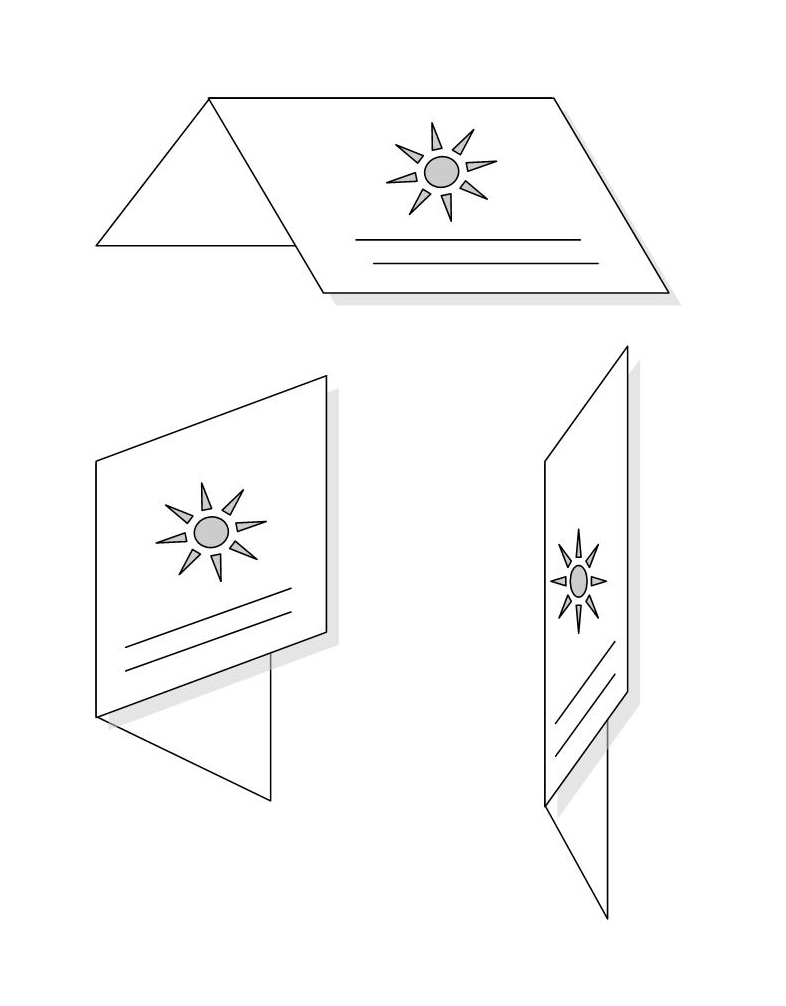 5. КРИТЕРИИ ОЦЕНИВАНИЯ:- самостоятельность и оригинальность авторского замысла; - яркое воплощение темы; - композиционное и цветовое решение. Работы, неправильно оформленные или с неполными сопроводительными сведениями, а также выполненные родителями, не рассматриваются.6. ПОДВЕДЕНИЕ ИТОГОВ: итоги подводятся в 4-х возрастных группах: 5-7 лет (дошкольники, только семейное творчество);  7-10 лет; 11-14 лет; 15-18 лет.7. НАГРАЖДЕНИЕ:Победители и призёры выставки награждаются дипломами Управления образования Администрации города Великие Луки.Справки по телефону:3-72-23 –Федорова  Ирина Львовна, старший методист, Форма заявкиЗАЯВКАна участие в городской выставке детского творчества «Рождественские каникулы»Наименование учрежденияПодпись руководителя учреждения«Название работы», акварельИванова Мария, 12 летМБУДО ДДТ№ п/пФ. И. автораДата рождения, возраст автораНаименованиеработы, номинацияФ.И.О. руководителя(полностью), должность